Applicationfor aDLR-DAAD Research FellowshipBefore completing the application form and attaching additional documents please read carefully the special guidelines and conditions of the “DLR – DAAD Research Fellowship Programme” and the respective offer underwww.daad.de/dlr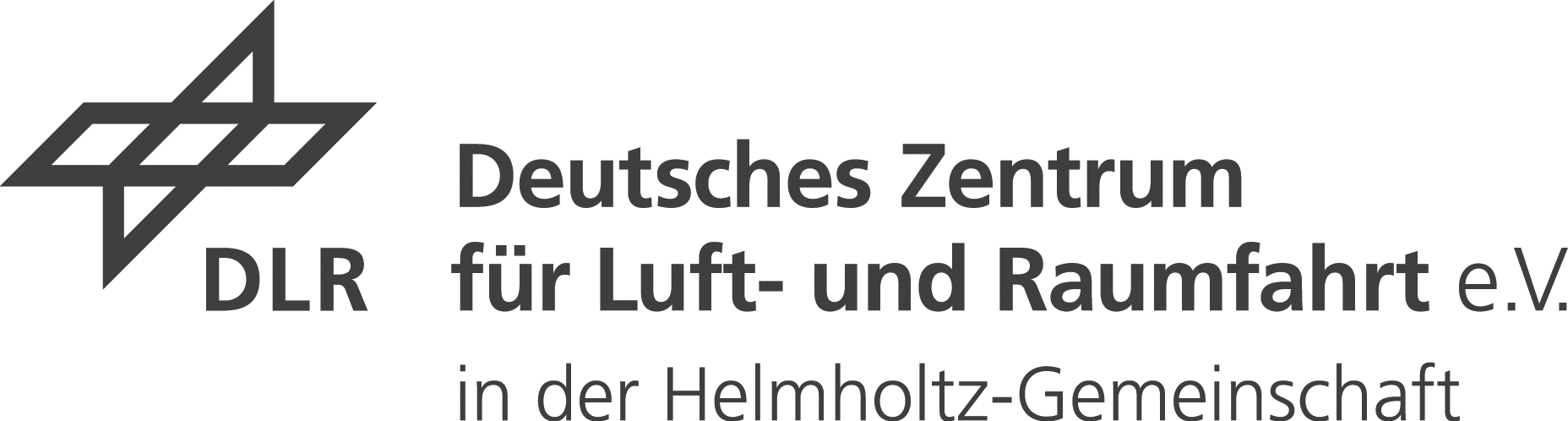 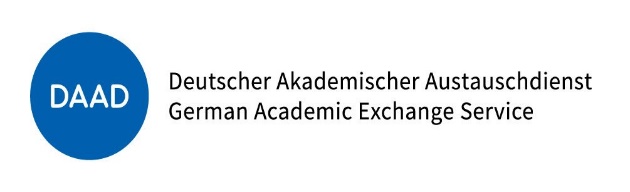 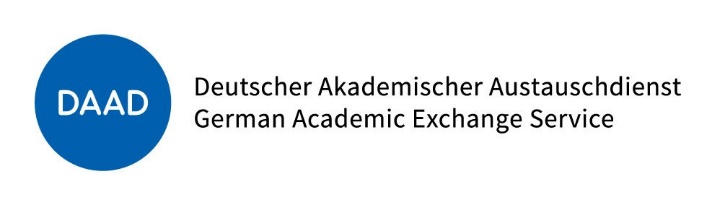 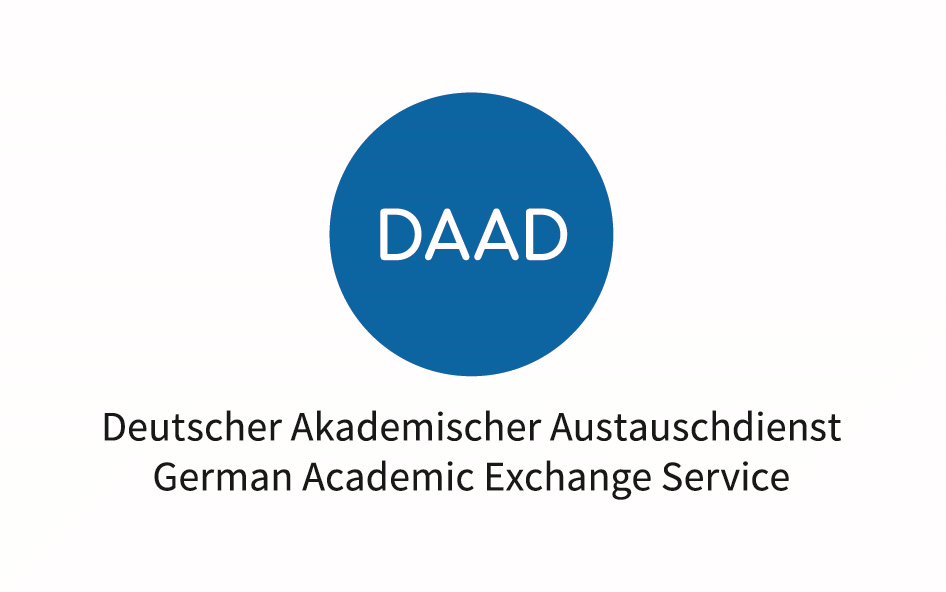 NameNationalityApplication for Fellowship No.DLR Institute